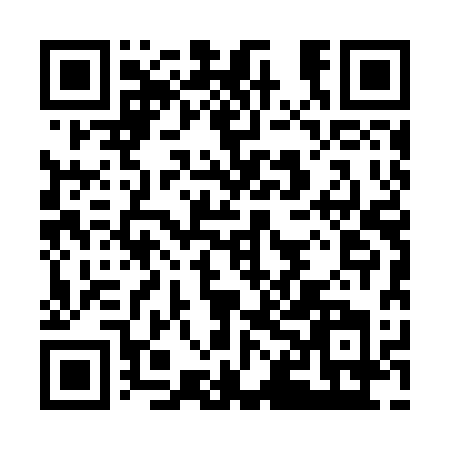 Prayer times for South Baymouth, Ontario, CanadaMon 1 Jul 2024 - Wed 31 Jul 2024High Latitude Method: Angle Based RulePrayer Calculation Method: Islamic Society of North AmericaAsar Calculation Method: HanafiPrayer times provided by https://www.salahtimes.comDateDayFajrSunriseDhuhrAsrMaghribIsha1Mon3:455:431:326:559:2111:182Tue3:465:441:326:559:2011:183Wed3:475:451:326:559:2011:174Thu3:485:451:336:559:2011:165Fri3:495:461:336:559:1911:166Sat3:515:471:336:559:1911:157Sun3:525:471:336:559:1811:148Mon3:535:481:336:549:1811:139Tue3:545:491:336:549:1711:1210Wed3:565:501:346:549:1711:1111Thu3:575:511:346:549:1611:1012Fri3:585:521:346:539:1611:0913Sat4:005:521:346:539:1511:0714Sun4:015:531:346:539:1411:0615Mon4:035:541:346:529:1411:0516Tue4:045:551:346:529:1311:0317Wed4:065:561:346:529:1211:0218Thu4:075:571:346:519:1111:0019Fri4:095:581:346:519:1010:5920Sat4:115:591:346:509:0910:5721Sun4:126:001:356:509:0810:5622Mon4:146:011:356:499:0710:5423Tue4:166:021:356:499:0610:5224Wed4:176:031:356:489:0510:5125Thu4:196:051:356:479:0410:4926Fri4:216:061:356:479:0310:4727Sat4:236:071:356:469:0210:4628Sun4:246:081:356:459:0110:4429Mon4:266:091:356:458:5910:4230Tue4:286:101:346:448:5810:4031Wed4:306:111:346:438:5710:38